Россия  443099 г. Самара, ул. Комсомольская 26-28 / Ст. Разина 25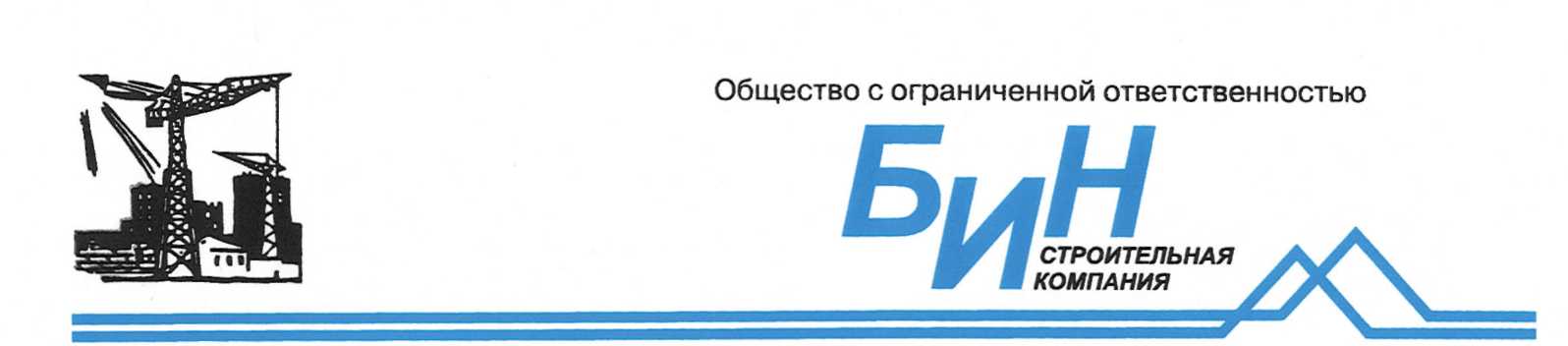 Тел. (846) 333-71-90(многоканальный), факс доб. 109, 142www.sk-bin.ru                e-mail: info@sk-bin.ruРуководителю организации – контрагента по договоруООО СК «БИН», проявляя должную осмотрительность при выборе контрагентов (Письма ФНС от 24.06.2016 N ЕД-19-15/104, от 30.11.2012 N ЕД-4-3/20268@) – осуществляет проверку контрагентов путем направления запроса о предоставлении  документов.В соответствии с Федеральным законом № 149-ФЗ «Об информации, информационных технологиях и о защите информации», Федеральным законом № 98 ФЗ «О коммерческой тайне» ООО СК «БИН» (обладатель информации) гарантирует соблюдение принципа добросовестности при использовании документов и информации, полученных в ходе исполнения запроса Контрагентами.Полученные сведения используются ООО СК «БИН» исключительно для целей соответствующего запроса и не подлежат разглашению или передаче третьим лицам.Для рассмотрения Вашей организации в качестве потенциальной субподрядной организации, необходимо представить в ООО СК «БИН» заверенные подписью руководителя и печатью юридического лица-контрагента (либо в сканированном виде по эл. почте) копии следующих документов:Устав;Документ, подтверждающий создание общества и полномочия лица, подписывающего договор (протокол собрания участников общества, приказ о назначении, либо доверенность);Свидетельство о государственной регистрации юридического лица (ОГРН);Свидетельство о постановке на учет в налоговом органе (ИНН/КПП);Выписка из ЕГРЮЛ (с датой выдачи не позднее 30 дней);Бухгалтерская отчетность за последний отчетный период (форма №1 и форма №2);Карточка с образцами подписей и оттиска печати;Отчет по основным средствам на дату заключения договора (из 1С);Штатное расписание;Расчет по страховым взносам;Копия паспорта руководителя организации;Карточка учета сведений о юридическом лице;Справка из налогового органа об исполнении обязанности по уплате налогов и сборов (с датой выдачи не позднее 30 дней);Для субподрядной организации - копии разрешительных документов: выписка из реестра членов СРО (с датой выдачи не позднее 30 дней), лицензия на производство соответствующих работ, свидетельства НАКС, свидетельства (аттестаты аккредитации) на лаборатории контроля качества работ;Для аренды строительной техники - копии ПТС (если техника находится в аренде, то дополнительно предоставляется копия договора аренды с собственником строительной техники).